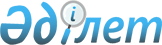 Об утверждении Перечня категорий граждан, пользующихся физкультурно-оздоровительными услугами бесплатно или на льготных условиях, за исключением лиц с инвалидностью, а также размеров льготПостановление акимата города Шахтинска Карагандинской области от 22 июня 2023 года № 29/01. Зарегистрировано в Департаменте юстиции Карагандинской области 26 июня 2023 года № 6440-09
      В соответствии со статьей 31 Закона Республики Казахстан "О местном государственном управлении и самоуправлении в Республике Казахстан", статьей 48 Закона Республики Казахстан "О физической культуре и спорте", акимат города Шахтинска ПОСТАНОВЛЯЕТ:
      1. Утвердить прилагаемый Перечень категорий граждан, пользующихся физкультурно-оздоровительными услугами бесплатно или на льготных условиях, за исключением лиц с инвалидностью, а также размеры льгот.
      2. Признать утратившим силу постановление акимата города Шахтинска от 5 февраля 2016 года № 3/1 "Об утверждении Перечня категорий граждан, пользующихся физкультурно-оздоровительными услугами бесплатно или на льготных условиях, за исключением инвалидов, а так же размеров льгот" (зарегистрировано в Реестре государственной регистрации нормативных правовых актов под № 3681).
      3. Контроль за исполнением настоящего постановления возложить на курирующего заместителя акима города Шахтинска.
      4. Настоящее постановление вводится в действие со дня его первого официального опубликования. Перечень категорий граждан, пользующихся физкультурно-оздоровительными услугами бесплатно или на льготных условиях, за исключением лиц с инвалидностью, а также размеры льгот
      *Примечание: данный перечень распространяется на государственные физкультурно-оздоровительные и спортивные сооружения.
					© 2012. РГП на ПХВ «Институт законодательства и правовой информации Республики Казахстан» Министерства юстиции Республики Казахстан
				
      Аким города Шахтинска

М. Кыдырганбеков
Утвержден постановлением
от 22 июня 2023 года
№ 29/01
№ 
Категории граждан 
Размеры льгот 
1 
Дети до 7 лет 
Бесплатно 
2 
Дети-школьники из многодетных семей
Бесплатно 
3 
Дети школьники из детских домов 
Бесплатно 
4 
Спортсмены ветераны 
Бесплатно 
5 
Школьники 
Льготы в размере 50% от стоимости оказываемых спортивных и физкультурно-оздоровительных услуг 
6 
Студенты 
Льготы в размере 50% от стоимости оказываемых спортивных и физкультурно-оздоровительных услуг 
7 
Пенсионеры 
Льготы в размере 50% от стоимости оказываемых спортивных и физкультурно-оздоровительных услуг 